FORMULÁRIO PARA OPÇÃO DE NOME QUE CONSTARÁ NA CÉDULA ELEITORAL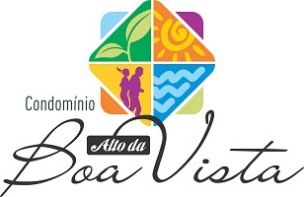 ELEIÇÕES GERAIS PARA O BIÊNIO 2021/2023CÉDULA ELEITORAL(Assinale com X no retângulo)Para a Diretoria Executiva do CABV:Nº. _____      Nome: ______________________________________________Declaro que desejo que seja impresso na cédula eleitoral o nome da minha candidatura, conforme acima descrito.Sobradinho-DF, ____ de _________________ de 2020._________________________________________________Assinatura do Candidato